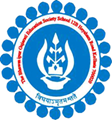 THE BGES SCHOOL (ICSE)	12B, HEYSHAM ROADKOLKATA- 700020LIST OF STUDENTS AND BOOKS OVERDUE FOR RETURN BEING CHARGED LATE FEESAS ON MONDAY 25th July’2022.LIBRARIANNikhil Nandy25/07/2022ISSUE DATERETURN DATEBOOK NAMEREGN NO.STUDENT’S NAMECLASS07-07-202222-07-2022THE NAUGHTIEST GIRL3713SREYA YADAVVI07-07-202222-07-20224 JUNIOR CLASSICS2804AGASTYA SINGHVI07-07-202222-07-20223 JUNIOR CLASSICS3441NISHANT HIMTHANIVI